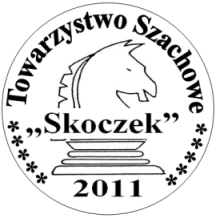 I TURNIEJ SZACHOWY O PUCHAR STAROSTY 
POWIATU ROPCZYCKO - SĘDZISZOWSKIEGO 28 czerwca 2015 (niedziela)Komunikat Organizacyjny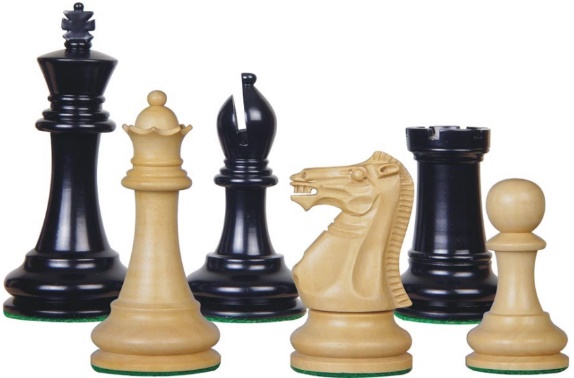 OrganizatorzyTowarzystwo Szachowe „Skoczek”,Stowarzyszenie na rzecz rozwoju Czarnej Sędziszowskiej,Starosta Powiatu Ropczycko – Sędziszowskiego,RR SP w Czarnej SędziszowskiejCelewyłonienie najlepszych szachistów, integracja pokoleń i środowisk,upowszechnianie szachów wśród dzieci, młodzieży i dorosłych.Miejsce i termin rozgrywekDom Ludowy w Czarnej Sędziszowskiej,28 czerwca 2015r. (niedziela), odprawa techniczna 10:45, start 11:00.System rozgrywek	Szwajcarski na dystansie 9 rund. Tempo gry 15 min. na partię dla zawodnika. Dwie grupy rozgrywkowe:Grupa A: - ur. 2001 i starsiGrupa B: - ur. 2002 i młodsi,UWAGA! Turniej w grupie A zgłoszony do oceny rankingowej FIDE w szachach szybkich.NagrodyGrupa A i B:   – I, II, III miejsce – puchary i dyplomy, 		- nagrody rzeczowe na łączną kwotę 300 zł.Sędziowanie:Sędzia główny turnieju – Zenon Chojnicki, sędzia rundowy – zostanie podany na odprawie.Sprawy organizacyjnenie obowiązuje wpisowe,istnieje możliwość zakupu ciepłego posiłku,organizator dysponuje ok. 80 miejscami do gry – decyduje kolejność zgłoszeń,zawodnicy ubezpieczają się we własnym zakresie,ostateczna interpretacja regulaminu należy do sędziego i organizatorów.ZgłoszeniaZgłoszenia na adres e-mail www.chessarbiter.com lub  tel. 730 020 002